Інвестиційний паспорт Березанської міської територіальної громади Київської областіНазвагромади:Березанська міська територіальна громадаКонтакти:Міський голова - ТИМЧЕНКО Володимир ГригоровичАдреса: вул. Героїв Небесної Сотні,1, м. Березань, Київської обл., 07541тел. (04576) 64707ел. адреса: berezan_mr@ukr.netІсторична довідкаБерезанська міська територіальна громада утворена 9 жовтня 2018 року відповідно до Закону України „Про добровільне об’єднання територіальних громад“ шляхом добровільного приєднання до територіальної громади міста обласного значення Березань територіальних громад сіл Садове, Недра, Лехнівка, Ярешки, Пилипче Баришівського району Київської області (рішення Березанської міської ради від 09.10.2019 №№ 578-56-VII. 579-56-VII. 580-56-VII. 581-56-VII. 582-56-VII). Відповідно до розпорядження Кабінету Міністрів України від 20 травня 2020 року № 600-р „Про затвердження перспективного плану формування територій громад Київської області“ та рішення Березанської міської ради від 24.11.2020     № 40-03-VIIІ „Про початок реорганізації Яблунівської сільської ради шляхом приєднання до Березанської міської ради“ було приєднано Яблунівську територіальну громаду.МісцезнаходженняБерезанська міська територіальна громада розташована на Лівобережжі Київщини, у східній частині столичного регіону. До складу громади входить десять населених пунктів, з них – девʼять сільських. Центром громади є  місто обласного значення Березань. Цей статус місто набуло згідно з постановою Верховної Ради України від 30.06.1994 № 72/94. Створено шість старостинських округів: Садівський, Недрянський, Лехнівський, Ярешківський, Пилипчанський, Яблунівський.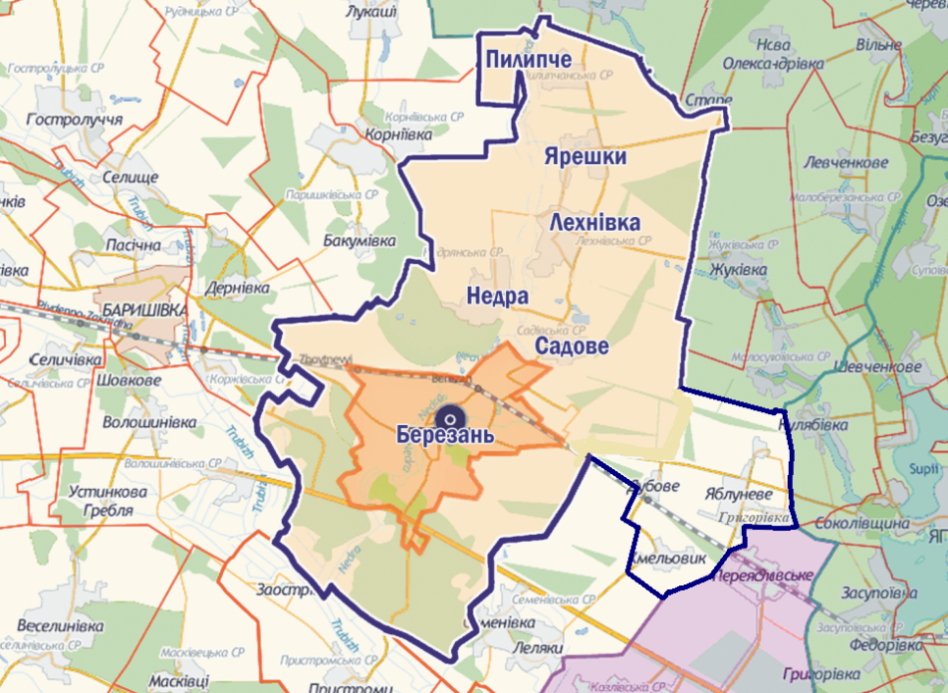 Кордони громади межують з населеними пунктами Бориспільського району Київщини.Площа території громади становить 210,52 кв.км, що складає 0,75 % від території Київської області. Відстань від м. Березань до м. Київ: залізницею - 65 км, автошляхом - 75 км; до м. Варшава - 788 км, до м. Прага - 1200 км; до м. Берлін - 1275 км. Відстань до найближчого міжнародного аеропорту «Бориспіль» - 45 км.КліматГромада розташована в лісостеповій зоні. Клімат помірно континентальний, м'який, з теплим тривалим літом та помірною, часом нестійкою зимою, з невеликим сніговим покровом та частими відлигами. Рельєф рівнинний. Ґрунти - в основному чорноземні, родючі, з великим вмістом гумусу, в незначній кількості — супіски, суглинки та солонці, які при необхідних агрономічних заходах дають великі урожаї. Березанську громаду оточують хвойні та листяні ліси, березові гаї. Водні ресурси — озеро Центральне, ставки, річки Недра і Трубіж — ліві притоки Дніпра. Надра багаті на поклади торфу, глини, придатної для виробництва цегли та порцеляни, дрібнозернисті піски, столову мінеральну воду, з якої в давнину виготовляли пиво.ДемографіяДемографічна ситуація Березанської міської територіальної громадиОсвітаОсвітні заклади Березанської міської територіальної громадиСоціальна інфраструктураВ рамках реформи охорони здоров’я у Березанській міській територіальній громаді функціонує три медичних заклади:1. комунальне неприбуткове підприємство „Центр первинної медико-санітарної допомоги Березанської міської ради“ (КНП „ЦПМСД“), до складу якої  входять:медична амбулаторія загальної практики сімейної медицини с.Лехнівка;медична амбулаторія загальної практики сімейної медицини с. Садове;фельдшерсько-акушерський пункт с.Ярешки;фельдшерсько-акушерський пункт с. Недра;фельдшерсько-акушерський пункт с. Яблуневе;фельдшерський пункт с.Пилипче;фельдшерський пункт с.Хмельовик;фельдшерський пункт с. Дубове.2. комунальне неприбуткове підприємство «Березанська міська лікарня Березанськоїміської ради»;3. станція екстреної медичної допомоги КЗ КОР Київського обласного центру екстреної медичної допомоги.Мережа закладів культуриРелігійні громадиМісцеві органи владиБерезанська міська рада - 26 депутатівВиконавчий комітет Березанської міської радиАдреса: 07541, Київська область, м. Березань, вул. Героїв Небесної Сотні, 1тел./факс (04576)6-47-07, е-mail: berezan_mr@ukr.netкод за ЄДОПОУ: 22202046ЕкономікаОсновні галузі промисловості (питома вага в обсягах реалізації продукції):виготовлення виробів з бетону для будівництва – 45%;виробництво сухих будівельних сумішей – 18;виробництво паперових виробів господарсько-побутового та санітарно-гігієнічного  призначення- 31%;текстильна промисловість – 4%;харчова промисловість  - 2%Сільськогосподарський комплексБерезанської міської територіальної громади зорієнтований на вирощування зернових і технічних культур, насіння олійних культур та птахівництво. Найбільшими сільськогосподарськими виробниками та землекористувачами у цій галузі є:ТОВ „Баришівська зернова компанія“ (с.Садове, с.Лехнівка) –   2499 га;СТОВ „Ярешківське“ (с.Ярешки, с.Пилипче, с.Садове) - 1213 га;СТОВ „Промінь“ (с.Лехнівка) – 392 га;ТОВ „Новолехнівське“ (с.Лехнівка) – 380 га;ПП „Сорт“ (м.Березань);ПП „Миколай плюс“ (м.Березань);ПП „Відродження“ (м.Березань).На території громади зареєстровано 9 фермерських господарств, що використовують земельні ділянки загальною площею- 485,90 га.Мале та середнє підприємництво: станом на 01.01.2021 зареєстровано 1235 суб’єктів малого та середнього підприємництва, з них 527 юридичних осіб та 708 фізичних осіб-підприємців. До мікропідприємництва відноситься 669 СП, питома вага яких складає 95 відсотків; до малого бізнесу – 19 СП, питома вага яких складає 3 відсотки, до середнього бізнесу – 17 СП, питома вага яких складає 2 відсотки до загальної кількості суб’єктів підприємництва.Виробнича інфраструктураОснову промислового комплексу Березанської міської територіальної громади складають підприємства переробної промисловості:ТОВ „Белла Центр“ – виробництво предметів гігієни, паперових виробів, побутової хімії, підприємство зі 100% іноземних інвестицій; експортує  54%  реалізованої продукції у такі країни: Чехія, Угорщина, Румунія, Словаччина, Болгарія, Латвія, Польща, Молдова, Білорусь, Індія, Китай, Російська Федерація;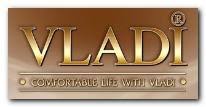 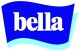 ТОВ „Березанська суконна фабрика“ – виробництво вовняних та напіввовняних ковдр, матраців; експортує  10%  реалізованої продукції Філія „Аерок Березань“ ТОВ „Аерок“ - виробництво автоклавного бетону;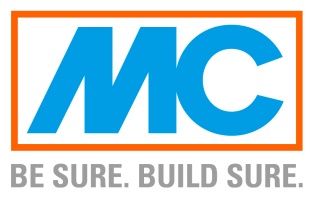 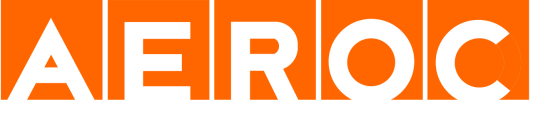 ТОВ „МЦ Баухемі“ - виробництво сухих будівельних сумішей;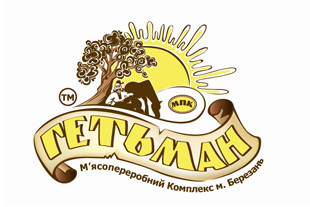 ТОВ „Березанський м’ясокомбінат“ - виробництво м’ясних виробів.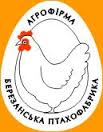 У сфері птахівництва потужним виробником яєць курячих є філія „Баришівська“ Приватної Науково-Виробничої Компанії „Інтербізнес“ 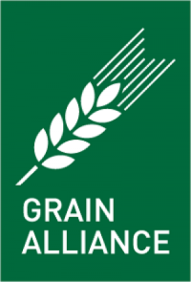 ТОВ „Баришівська зернова компанія“та ТОВ „Березанський переробний завод“ мають потужності для сушіння та зберігання зерна.Технічна інфраструктураПослуги з водопостачання та водовідведення надають :м. Березань – комунальне підприємство „Міськводоканал» виконавчого комітету Березанської міської ради“,  централізоване водопостачання: охоплення – 80%; централізованого водовідведення: охоплення – 35%;Садівський, Недрянський, Ярешківський старостинські округи – комунальне підприємство „Господар“ Баришівської селищної ради, централізоване водопостачання, охоплення – 65%; централізоване водовідведення відсутнє;Пилипчанський старостинський округ – власна свердловина, водонапірна вежа та мережі водопостачання протяжністю 8 км, охоплення – 69%, централізоване водовідведення відсутнє;Лехнівський старостинський округ - централізоване водопостачання, Лехнівський сільський комбінат комунального господарства, охоплення – 96%; централізоване водовідведення відсутнє;Яблунівський старостинський округ – комунальне підприємство „Яготинводоканал“ централізоване водопостачання, охоплення – 60%, централізоване водовідведення відсутнє.Електропостачання: охоплення - 100%, наявність резерву електропостачання для промислового споживанняГазопостачання : охоплення – 94 %.Теплопостачання: індивідуальне.Нерухомість і житлоЗагальна кількість помешкань-   10098 од.з них : домоволодіння  присадибного типу – 6886 од.багатоквартирні будинки -  149 од., у них квартир – 3212 од.Земельний фондПлоща території Березанської міської територіальної громади складає 21051,6га, в тому числі :забудовані землі – 2035 гасільськогосподарські землі – 18364,6 газ них за межами населених пунктів – 15709 га;ліси та інші лісовкриті площі – 307,1 га;землі під відкритими розробками, кар’єрами – 42,5 га:відкриті землі без рослинного покриву – 154,2 гавнутрішні води – 114,9 га;смуга відводу залізниці – 33,3 гаТранспортна мережаЗавдяки вигідному географічному розташуванню на лівобережжі Київської області Березанська міська територіальна громада має транзитний потенціал і розвинуту транспортну інфраструктуру. Тут перетинаються автомобільні та залізничні шляхи. Через територію громади проходить стратегічна траса міжнародного значення М-03 Київ-Харків-Довжанське. В місті Березань розташована залізнична платформа „Жовтневий“ та залізнична станція „Березань“  Південно-Західної залізниці, яка відноситься до ІІІ класу. Напрямки залізничного сполучення - Київ-Полтава-Харків. Відстань до найближчого міжнародного аеропорту „Бориспіль“ – 45 км.Система автомобільних доріг усередині територіальної громади є  збалансованою і такою, що може забезпечити доступність до усіх територій та населених пунктів. Загальна протяжність автомобільних шляхів обласного значення Баришівка - Березань – Яготин (Т-10-18) - 13,8 км, Березань – Згурівка (О 101013) – 16 км, місцевого значення – 285 км, в тому числі з асфальтовим покриттям – 273 км. Сформована мережа автобусних маршрутів загального користування налічує чотири міських маршрути, чотири приміських маршрути між населеними пунктами громади, сім приміських маршрутів до населених пунктів суміжних Баришівської, Згурівської, Студениківської, Переяслав-Хмельницької об’єднаних громад, а також міжміське автобусне сполучення до обласного центру –міста Києва. Через Березань проходять міжміські автобусні маршрути Київ-Полтава-Харків, Київ-Суми.Фінансова системаАкціонерне Товариство Комерційний Банк „ПРИВАТБАНК“, філія, м.Березань, вул. Шевченків шлях, 118Акціонерне Товариство „ДЕРЖАВНИЙ ОЩАДНИЙ БАНК УКРАЇНИ“, філія, м.Березань, вул. Героїв Небесної Сотні, 12Публічне Акціонерне Товариство  „НАЦІОНАЛЬНА  АКЦІОНЕРНА  СТРАХОВА КОМПАНІЯ „ОРАНТА“, представництво Баришівського відділення Київської регіональної дирекції, м.Березань, вул. Шевченків шлях, 131Акціонерне Товариство  „СТРАХОВА КОМПАНІЯ „КРАЇНА“ РД „Лівобережна“, філія, м.Березань, вул. Героїв Небесної Сотні, 33Страхова Група ТАС, філія, м.Березань, вул. Шевченків шлях, 127Туристичні можливостіОсновні туристичні об’єкти Березанської міської територіальної громади:1. Березанський міський краєзнавчий музей2. Майдан Тараса Шевченка, пам’ятник Кобзарю м. Березань3. Пам’ятний знак на місці кургану „Розрита могила“ м. Березань4. Меморіал Слави м. Березань5. Меморіальний знак „Бронепоїзд - 1941“ м. Березань6. Пам’ятний знак захисникам Вітчизни м. Березань7. Пам’ятний знак „Жертвам голодомору“ м. Березань8. Пивоварня Канського м. Березань9. Озеро Центральне м. Березань10. Культові спорудиТуристичні маршрути: автомобільний маршрут „Корінь нації – мандрівка Україною крізь віки“веломаршрути:маршрут №1. „Стежками Кобзар“ - Міський краєзнавчий музей - Курган „Розрита могила“;маршрут №2. „Мальовнича Березань“ - спортивний комплекс „Дружба“ -  озеро „Центральне“ - пивоварний завод Канського - парк „Слави“ - міський краєзнавчий музей;маршрут №3. „Березань –ти краса мого рідного краю“ – Траса Київ-Харків  - Березанський професійний аграрний ліцей -  озеро „Центральне“ - парк „Слави“.ІнвестиціїРесурна база.Земельні ділянки:земельні ділянки сільськогосподарського призначення для ведення товарного сільськогосподарського виробництва – 4, земельні ділянки несільськогосподарського призначення для будівництва та обслуговування будівель торгівлі – 5,  земельні ділянки несільськогосподарського призначення для розміщення та експлуатації будівель та споруд переробної промисловості - 3,  земельні ділянки несільськогосподарського призначення для будівництва та обслуговування багатоквартирних житлових будинків – 3;	земельні ділянки несільськогосподарського призначення для розміщення та експлуатації будівель і споруд автомобільного транспорту та дорожнього господарства – 1.Нерухоме майно:Діючі підприємства з іноземними інвестиціями як успішні історії інвестування: ТОВ „Белла Центр“, код за ЄДРПОУ – 30965880;ТОВ „Белла Трейд“, код за ЄДРПОУ – 32119145;Філія „Аерок-Березань“ ТОВ „Аерок“, код за  ЄДРПОУ – 36186482;ТОВ „МЦ Баухемі“, код за ЄДРПОУ – 33482370;філія „Баришівська“ Приватної Науково-Виробничої Компанії „Інтербізнес“, код за ЄДРПОУ – 42771820;ТОВ „Баришівська зернова компанія“, код за ЄДРПОУ – 32886518.Переваги:1. Вигідне географічне розташування об’єднаної громади в центрі Лівобережжя Київщини на перетині автомобільних та залізничних шляхів2. Транзитний потенціал та розвинена транспортна інфраструктура3. Природно-ресурсний потенціал  для ведення сільського господарства4. Кваліфіковані трудові ресурси5. Наявність інженерної інфраструктури, в тому числі резерву електропостачання для промислового споживання6. Існування незадіяних виробничих приміщень та вільних земельних ділянок для залучення інвестицій7. Розвинена соціальна сфера8. Наявність об’єктів надання послуг9. Наявність офіційних каналів інформування населенняІнвестиційні можливостіІндустріальний парк „Місто скла“ - м. Березань, вул. Березанський шлях, 46 (20,2633 га);Greenfield – м. Березань, вул. Березанський шлях, 48 (17,8463 га);Brownfield – м. Березань, вул. Шевченків шлях, 157Відповідальна особаІващенко Наталія Степанівна, тел.роб: (04576) 64707, тел.моб. 0970271550,             e-mail:  ekon_berezan@ukr.net№Назва населеного пунктуПлоща всього, кв.кмПлоща в межах населеного пункту,  кв.км1.Місто Березань32,9232,922.Село Садове39,162,453.Село Недра32,783,124.Село Лехнівка32.233,715.Село Ярешки17,992,526.Село Пилипче19,062,527Село Яблуневе36,382,08Село Григорівка36,382,439Село Дубове36,380,7310Село Хмельовик36,381,03Всього210,5253,43№п/пНайменуванняВсьо-гоБере-заньСа-довеНед-раЛех-нів-каЯрешкиПи-лип-чеГри-горівкаЯблуневеДубовеХме-льо-вик1Чисельністьнаявного населення на 1 січня 2021 року, осіб22899162021555120513187234044987231421292Кількість чоловіків,  осіб11153807472355462934718522031159513Кількість жінок, осіб11746812883265168937621927841283784Кількість населення 0-14 років, осіб37462661232185201119642842842842845Кількість населення від 15 - 59 років, осіб14344102839897847824352368358358358356Кількість населення від 60 років,осіб48093258334236335169104373373373373№Назва навчального закладуКількістьучнівКількістьвихован-цівМісце розміщенняДошкільна освітаДошкільна освітаДошкільна освітаДошкільна освіта1.Ясла – садок „Ластівка“180м. Березань, вул. Шевченків шлях, 1542.Ясла – садок „Лелеченька“120м. Березань, вул. Березанський шлях, 263.Ясла – садок „Ромашка“143м. Березань, вул. Комарова, 54.Ясла – садок „Сонечко“95м. Березань, вул.Садова, 15.Ясла – садок „Світанок“35м. Березань-2,вул. Поштова, 16.Дошкільний навчальний заклад „Ранок“59с. Садове, вул. Першотравнева,  2.7.Дошкільний навчальний заклад „Вишенька“40с. Лехнівка, вул. Донецька, 6.Загальна середня освітаЗагальна середня освітаЗагальна середня освітаЗагальна середня освітаЗагальна середня освіта8.Березанська ЗОШ І-ІІІ ст. №1 546м. Березань, вул. Шевченків шлях, 1359.Березанська ЗОШ І-ІІІ ст. №2363м. Березань, вул. Горького, 310.Березанська ЗОШ І-ІІІ ст. №4502м. Березань, вул. Академіка Дородніцина, 811.Березанський НВК576м. Березань, вул. Набережна, 11812.Лехнівська філія Березанського НВК116с. Лехнівка,                        пров. Парковий, 113.Садова ЗОШ І-ІІІ ст.175с. Садове, вул. Гагаріна, 214.Недрянський НВК загальноосвітня школа  І-ІІІ ст. – дитячий садок“ 12843с. Недра, вул. Шевченка, 12а15.Пилипчанська початкова школа1610с. Пилипче, вул. Шевченка, 2а16.Ярешківський НВК загальноосвітня школа  І-ІІ ст. – дитячий садок“ 10115с. Ярешки, вул. Дружби, 2217.Яблунева загальноосвітня школа І-ІІІ ст.154с. Яблуневе, вул. Шевченка, 1/3Всього2677740Позашкільна освітаПозашкільна освітаПозашкільна освітаПозашкільна освітаПозашкільна освіта18.Центр дитячої та юнацької творчості „Надія“ 1075м. Березань, вул. Академіка Дородніцина, 819.Березанська дитячо-юнацька спортивна школа „Старт“351м. Березань, вул. Березанський шлях, 32Інклюзивна освітаІнклюзивна освітаІнклюзивна освітаІнклюзивна освітаІнклюзивна освіта20.Комунальна установа „Інклюзивно – ресурсний центр“69м. Березань, вул. Набережна, 118Професійно – технічна освітаПрофесійно – технічна освітаПрофесійно – технічна освітаПрофесійно – технічна освітаПрофесійно – технічна освіта21Державний навчальний заклад „Березанський професійний аграрний ліцей“247м. Березань, вул. Шевченків шлях, 34Вища освітаВища освітаВища освітаВища освітаВища освіта22Представництво „Березанський інститут“ ПрАТ „Вищий навчальний заклад „Міжрегіональна академія управління персоналом“481м. Березань, вул. Академіка Дородніцина, 8№Назва населеного пунктуНазва закладуКількість місцьКлубна система1м.БерезаньБерезанський міський будинок культури, Центр дозвілля та Літній танцювально-концертний комплекс5502с.СадовеБудинок культури1003с.ПилипчеБудинок культури3304с.НедраКлуб1205с.ЛехнівкаКлуб (орендоване приміщення в адміністративному приміщенні старостату та частина пристосованого приміщення нежитлової будівлі)506с.ЯрешкиКлуб (в адміністративному приміщенні старостату)457с.ГригорівкаБудинок культури2048с.ДубовеКлуб509с.ХмельовикКлуб8010с.ЯблуневеКлуб64Централізована бібліотечна система м.Березані11м. БерезаньМіська бібліотека для дорослих1412м. БерезаньМіська бібліотека для дітей1213м. БерезаньМіська універсальна бібліотека814с.ПилипчеБібліотека філія  (в приміщенні будинку культури)615с.СадовеБібліотека філія (в приміщенні дитячого садка)1216с.Недра Бібліотека філія (в приміщенні клубу)617с.ЛехнівкаБібліотека філія (в адміністративному приміщенні старостату)318с.ЯрешкиБібліотека філія (в адміністративному приміщенні старостату)619с.ГригорівкаБібліотека філія (в приміщенні будинку культури)620с.ДубовеБібліотека філія (в приміщенні клубу)721с.ХмельовикБібліотека філія (в приміщенні клубу)10Інші22м.БерезаньБерезанський краєзнавчий музей10023м.БерезаньБерезанська школа мистецтв100№ п/пНазваАдреса1Релігійна громада парафії на честь Благовіщення Пресвятої Богородиці міста Березані Київської області Київської єпархії Української Православної Церкви07541, Київська обл.,м. Березань, вул. Набережна, 43а2Релігійна громада парафії на честь архістратига Михаїла Бориспільської єпархії Української Православної Церкви міста Березані Київської області07541, Київська обл.,м. Березань, вул. Героїв Небесної Сотні, 323Релігійна громада "Успіння Пресвятої Богородиці" Української Православної Церкви міста Березані Київської області07541, Київська обл.,м. Березань, вул. Шевченків шлях, 2704Релігійна громада парафії на честь Святої Трійці Київської єпархії Української Православної Церкви села Недра Баришівського району Київської області07533, Київська обл., Баришівський р-н,с. Недра, вул. Шевченка, 165Релігійна громада парафії на честь святої великомучениці Ірини Київської єпархії Української Православної Церкви села Пилипче Баришівського району Київської області07531, Київська обл., Баришівський р-н,с. Пилипче, вул. Шевченка, 46Релігійна громада парафії на честь святого Олександра Невського Української Православної Церкви с. Ярешки Баришівського району Київської області07530, Київська обл., Баришівський р-н,с. Ярешки, вул. Коцюбинського, 187Релігійна громада парафії на честь Різдва Іоанна Предтечі Київської єпархії Української Православної Церкви села Лехнівка Баришівського району Київської області07532, Київська обл., Баришівський р-н,с. Лехнівка, вул. Роговця, 68Релігійна громада парафії на честь ікони Божої Матері "Всіх Скорботних Радість" села Яблуневе Баришівського району Київської області Київської єпархії Української Православної Церкви07550, Київська обл., Баришівський р-н,с. Яблуневе, вул. Шевченка, 1а9Релігійна громада парафії на честь святого великомученика Димитрія Солунського Київської єпархії Української Православної Церкви села Садове Баришівського району Київської області07534, Київська обл., Баришівський р-н,с. СадовеПлоща будівлі/площа ділянкиМісцезнаходження об’єктаПризначення будівель та станПлоща виробничих приміщень1200кв. м;   розмір земельної ділянки 3га07540, Київська обл., м. Березань, вул. Шевченків шлях, 157харчова промисловість, логістика               (приватна власність)Площа нежитлової будівлі 9840 кв. м,                   розмір земельної ділянки 1га07540, Київська обл., м. Березань, вул. Медична, 15 ахірургічний корпус (комунальна власність,  незавершене будівництво)Площа житлових будівель 2х3539 кв. м,               розмір земельної ділянки 0,72 га07540, Київська обл., м. Березань, вул. Шевченків шлях, 94бдва 56-квартирні житлові будинки                      (приватна власність)Площа житлової будівлі 2635 кв. м, розмір земельної ділянки 0,35 га07540, Київська обл., м. Березань, ж/м Садовий, 945-квартирний житловий будинок Площа житлової будівлі 600 кв. м, розмір земельної ділянки0,35 га07540, Київська обл., м. Березань, вул. Березанський шлях12-квартирний житловий будинок 